                                        RESUME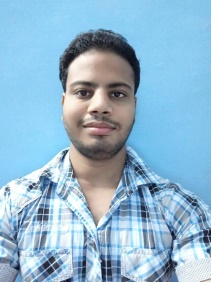 Mohit Gupta                                                                                                                                                                                (Pursuing Final year  Mechanical Engineering, with 63.35 % Aggregatefrom College of Engineering Roorkee, COER)                                                            Mobile no. +91-9045118419Email: mohit7451@gmail.com                                                           CARRER OBJECTIVEConfident of transforming an opportunity into a challenging dream in your esteemed organization resulting to sustained win-win situation in accomplishing organizational vision as well as self enrichment.PERSONALITY TRAITSExtrovertTeam workEver ready to accept challenge and working on difficult assignmentAlways ready to accept new ideas and knowledge enrichment.EDUCATIONEnhanced Technical  SkillsTally 9.0Software- Ansys(14.5)OPERATING SYSTEM- Windows-xp,7,8 and 10SOFTWARE- Ms-office and internet applications  Participated in Entrepreneurship Development seminar held at college.Participated in 7 days training of Autocad organised by CETPA.Participated in 7 days training of Catia organised by CETPA.SUMMER INTERNSHIPBHEL HARIDWAR ( GENERAL AWARENESS OF STEAM TURBINE MANUFACTURING)Also I have seen HP, IP, LP steam turbines blading and their design challenges and TWO – FLOW ROTORS.PROJECTPortable Solar Water Purifier(With the idea of low cost and sustainability in mind, we planned to develop a water filtration system that will take advantage of solar energy in order to power a water purification system)EXTRA CURRICULAR ACTIVITIESI am an active member in entrepreneur development programme, Ansys held at college.HOBBIESTo develop following technical things  A.C. using old refrigerator compressor. Inverter using computer U.P.S Electric tandoor.Extra hobbiesWorkout at gymListening musicPERSONAL PROFILEFather’s Name                                                                Mr R.G GuptaDate of Birth                                                                   25-05-1994Permanent Address                                                      New Basti, Ram Kishan Mission Road                                                                                                                     P.O Kankhal, Distt-Haridwar                                                                                                                 State-Uttrakhand-IndiaLanguage Known:                                                         English and HindiREFERENCES(ii) (iii) DECLARATIONI hereby confirm that the information given in the bio-data is true to the best of my knowledge. In case, any error or omission is found at a later date, I shall be liable for the consequences arising from these, including my termination from the job.DATE: March-21, 2017    QUALIFICATIONSCHOOL/COLLEGEUNIVERSITY / BOARDYEARSTREAM /DEGREE  /SPECIALIZATIONSCORE(%)PERSUING B.TECHCOLLEGE OF ENGINEERING ROORKEE, UTTARAKHAND TECHNICAL UNIVERSITY2013-2017MECHANICAL ENGINEERING 63.35%12TH SHIVEDALE PUBLIC  SCHOOL, HARIDWAR CBSE2013 SCIENCE 61.5%10THST MARY’S SR SEC SCHOOL, HARIDWARCBSE2010             _65.67% 